Филиал 3 «Веселые ребята» МБДОУ детский сад 71 «Северное сияние» г. ПензыКонсультация для воспитателей логопедической группыПриёмы педагогической работы по воспитаниюу детей навыков правильного звукопроизношения                                                                                        Подготовилаучитель-логопед Евграфова С.В.Декабрь 2022 г.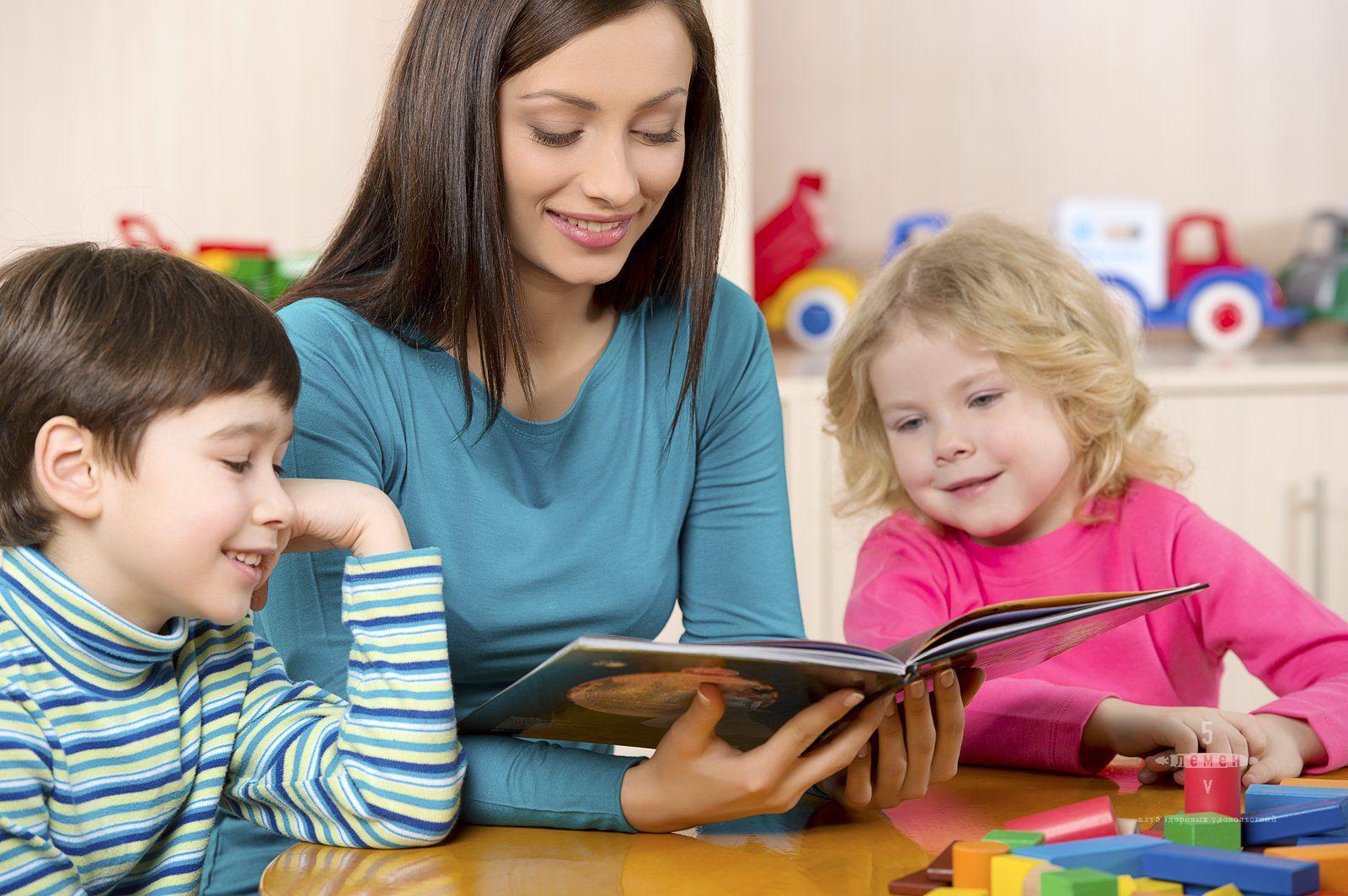 Своевременное развитие речи у детей перестраивает всю психику малыша, позволяет ему более осознанно воспринимать явления окружающего мира. Любое нарушение речи в той или иной степени может отразиться на деятельности и поведении ребенка. Плохо говорящие дети, начиная осознавать свой недостаток, становятся молчаливыми, застенчивыми,нерешительными.
    Следует отметить, что большое значение имеет правильное, четкое произношение детьми звуков и слов в период обучения грамоте, так как письменная речь формируется на основе устной, и недостатки устной речи могут привести к неуспеваемости. Речь маленького ребенка формируется в общении с окружающими, он пытается им подражать. Поэтому большую роль в ее формировании играет четкая, неторопливая, грамматически и фонетически правильная речь взрослых. Вот почему не следует искажать слова, имитировать детский лепет. Речь взрослых должна быть образцом. Правильное звукопроизношение формируется у ребенка к 4-5 годам, а значит, воспитание правильного произношения всех звуков родного языка должно быть закончено в дошкольном возрасте. В этот период необходимо развивать пассивный словарь (слова, которые ребенок еще не произносит, но соотносит с предметами). Постепенно у малыша будет развиваться и активный словарь (слова, которые он употребляет в своей речи).     Необходимо, чтобы ребенок получал новые яркие впечатления, надо создать такую обстановку вокруг него, которая максимально способствовала бы развитию движений и речи. Нужно постоянно поправлять ребенка, чтобы неправильное произношение не стало привычкой, которую впоследствии будет трудно преодолеть. Следует научить его пересказывать прочитанное. Начните с самых маленьких сказок, в которых много повторов. Читайте их до тех пор, пока ребенок сам не начнёт их хорошо пересказывать. Но помните, что читать детям надо выразительно, стараясь голосом и интонацией выделять разговорную речь, например, страшные слова лисы или волка: «Я тебя съем» должны звучать действительно выразительно.
     Считалки, потешки и загадки легко запоминаются и развивают память, что способствует расширению активного и пассивного словаря. Чистоговорки помогают вырабатывать правильное звукопроизношение.    Иногда плохое произношение связано с вялостью мышц языка, губ, нижней челюсти. Для устранения проблемы необходимо проводить артикуляционную гимнастику, целью которой является выработка правильных движений артикуляционных органов, укрепление мышц лица, языка, губ, мягкого неба. Проводить её необходимо обязательно перед зеркалом и ежедневно. Только в этом случае занятия принесут ожидаемый результат.      В коррекционном обучении можно выделить три раздела:     Своевременное развитие речи у детей перестраивает всю психику малыша, позволяет ему более осознанно воспринимать явления окружающего мира. Любое нарушение речи в той или иной степени может отразиться на деятельности и поведении ребенка. Плохо говорящие дети, начиная осознавать свой недостаток, становятся молчаливыми, застенчивыми, нерешительными.    Следует отметить, что большое значение имеет правильное, четкое произношение детьми звуков и слов в период обучения грамоте, так как письменная речь формируется на основе устной, и недостатки устной речи могут привести к неуспеваемости.Речь маленького ребенка формируется в общении с окружающими, он пытается им подражать. Поэтому большую роль в ее формировании играет четкая, неторопливая, грамматически и фонетически правильная речь взрослых. Вот почему не следует искажать слова, имитировать детский лепет. Речь взрослых должна быть образцом.   Правильное звукопроизношение формируется у ребенка к 4-5 годам, а значит, воспитание правильного произношения всех звуков родного языка должно быть закончено в дошкольном возрасте. В этот период необходимо развивать пассивный словарь (слова, которые ребенок еще не произносит, но соотносит с предметами). Постепенно у малыша будет развиваться и активный словарь (слова, которые он употребляет в своей речи).   Необходимо, чтобы ребенок получал новые яркие впечатления, надо создать такую обстановку вокруг него, которая максимально способствовала бы развитию движений и речи. Нужно постоянно поправлять ребенка, чтобы неправильное произношение не стало привычкой, которую впоследствии будет трудно преодолеть. Следует научить его пересказывать прочитанное. Начните с самых маленьких сказок, в которых много повторов. Читайте их до тех пор, пока ребенок сам не начнёт их хорошо пересказывать. Но помните, что читать детям надо выразительно, стараясь голосом и интонацией выделять разговорную речь, например, страшные слова лисы или волка: «Я тебя съем»
    Иногда плохое произношение связано с вялостью мышц языка, губ, нижней челюсти. Для устранения проблемы необходимо проводить артикуляционную гимнастику, целью которой является выработка правильных движений артикуляционных органов, укрепление мышц лица, языка, губ, мягкого неба. Проводить её необходимо обязательно перед зеркалом и ежедневно. Только в этом случае занятия принесут ожидаемый результат.    Проводятся   занятия по уточнению артикуляции, развитию фонематического восприятия и подготовки детей к анализу и синтезу звукового состава слова.    Принцип индивидуального подхода предполагает учёт индивидуально-речевых особенностей детей. Это объясняется наличием различных по структуре и тяжести речевых нарушений у детей и неодновременностью их преодоления на логопедических занятиях. В такой интерпретации принцип подхода требует от воспитателя:*глубокой осведомлённости об изначальном состоянии речи каждого ребёнка и уровне его актуального речевого развития;*использование этих знаний в своей работе.    Отличительной особенностью фронтальных занятий воспитателя в логопедической группе является то, что, кроме обучающих, развивающих, воспитательных задач, перед ним стоят и коррекционные задачи.      Воспитатель обязательно присутствует на всех фронтальных занятиях логопеда, делает записи; отдельные элементы логопедического занятия он включает в свои занятия по развитию речи и в вечернюю работу.     Логопед учитывает особенности и способности детей. Если ребёнок хорошо успевает по отдельным видам занятий, то логопед может по согласованию с воспитателем взять его на индивидуальное логопедическое занятие.    Во время режимных моментов, самообслуживания, на прогулке, экскурсии, в играх и развлечениях воспитатель осуществляет также коррекционную работу, значимость которой в том, что она предоставляет возможность практики речевого общения детей и закрепления речевых навыков в их жизнедеятельности.    Воспитатели должны создавать условия для развития речевой деятельности и речевого общения детей: организовывать и поддерживать речевое общение детей на занятиях, вне занятий, побуждать внимательно, слушать других детей и вслушиваться в содержание высказываний; создавать ситуацию общения;формировать навыки самоконтроля и критического отношения к речи;организовывать игры на развитие звуковой культуры речи; привлекать внимание к длительности звучания слова, последовательности и месту звуков в слове; проводить работу по развитию слухового и речевого внимания, слухоречевой памяти, слухового контроля, словесной памяти;привлекать внимание к интонационной стороне речи.     Занимаясь с ребёнком, воспитатель обязан помнить, что проговаривание всего фонетического материала по тетради должно происходить с обязательным выделения закреплённого звука голосом – произноситься утрированно. Воспитатель не должен пропустить ни одной фонетической или грамматической ошибки в речи ребёнка. Занятие может быть продолжено лишь после того, как ребёнок всё скажет правильно. Весь речевой материал воспитатель должен проговаривать громко, чётко, медленно и добиваться того же от малыша.      Воспитатель должен внимательно следить за речью детей и исправлять их ошибки не только на занятиях, но и на протяжении всех режимных моментов. Причём очень важно, чтобы все ошибки детей исправлялись воспитателем корректно. Ни в коем случае не следует передразнивать ребёнка, высмеивать его, так как это может спровоцировать снижение речевой активности (вплоть до полного молчания в группе), замкнутость, отрицательное отношение малыша к воспитателю, к обучению в целом.      Манеры исправления ошибок в речи детей вне занятий и во время занятий отличаются друг от друга. Так, во время игр и бытовой деятельности не следует привлекать внимание детей к ошибкам кого-то из них, лучше это делать незаметно для остальных. Например, во время игры один из ребят говорит другому: «У всех куклов сними туфли, неси без туфлев». Воспитатель, используя небольшой перерыв в игре, подзывает к себе этого ребёнка и предлагает ему послушать правильный и неправильный варианты сочетания слов («всех куклов» или «всех кукол», «без туфлёв» или «без туфель»). А затем спрашивает: «Как лучше сказать?». И только потом просит повторить правильную фразу.     Если же ошибка встречается в обращении к воспитателю, то можно реагировать так: «Ты же можешь правильно сказать, ну-ка попробуй!» или «Я не понимаю тебя. Подумай и скажи правильно».    Теперь об исправлении ошибок на занятиях. Здесь, во-первых, ограничено время и долгие, пространные выяснения того, как лучше сказать, со стороны воспитателя неуместны. Во-вторых, внимание детей приковано к речи отвечающего и незаметно, исправить его ошибки невозможно, да и не нужно. И, в-третьих, занятия, в отличие от случаев спонтанного неконтролируемого ребёнком общения, должны проходить при максимальной мобилизации внимания отвечающего, с установкой на грамотную, чёткую речь.     В связи со сказанным, ошибки в ходе занятий должны фиксироваться воспитателем моментально («Неверно», «Неправильно», «Не так сказал»). К исправлению грамматических неточностей привлекаются все дети. Сам же воспитатель исправляет грамматическую ошибку ребёнка только тогда, когда большинство детей не смогли этого сделать.    Ошибки в произношении также следует фиксировать и исправлять по ходу ответа. Например, если ребёнок неправильно произнёс звук [P], воспитатель может предложить ему: «Повтори за мной, выделяя звук [P], слова: стРоить, гоРка, собиРать, игРать».Может случиться и так: одному из ребят очень хочется ответить, а воспитатель заранее знает, что сложное по слоговой структуре слово (милиционер, пододеяльник, водопроводчик) малыш не произнесёт и это вызовет у остальных смех. Следует предложить ребёнку сказать ответ воспитателю на ухо, а затем похвалить малыша за старание.     Для того, чтобы дети на всех занятиях говорили внятно и с наименьшим количеством фонетических ошибок, воспитатель должен своей очень чёткой, достаточно громкой и не торопливой речью задавать тон.     Процесс нормализации речи и угасание патологического рефлекса возможны только при повышенном внимании ребёнка к речи окружающих и своей собственной. Естественно, что такая работа требует от воспитателя терпения, такта, собранности и постоянной изобретательности.